Talkin’ Bout My Generation“People try to put us down, talkin’ bout my generation…” As we end the year with a look at generational similarities and differences, you are given the task to analyze your own generation: Generation Y or the Millennials.  This is your opportunity to explore one aspect/interest of YOUR generation for us, your Gen X teachers.  Instead of just being “put down,” you can defend or challenge some part of the Millennials’ world.      Whole Class: Master List: Together, we will create a list of the things/items/activities that you are most interested in and/or spend most of your time with. Groups:  From this list, we will get into groups of 4 – 6 to complete the project.  Each group will be formed based on the members top choice from the master list created in class.  Each Group is responsible for: Movie:  You will create a mini-documentary film in the style of the Teenage documentary watched in class.  The film must include the following themes: An argument about what your topic means to your generation/why is it important to Millennials.  An Icon related to your topic.  Who are they?  Why are they iconic?  How do they relate to the topic?  A connection with your topic to one example of each of the following: Music, TV/Film, News Story  A brief connection between your topic and something similar from a previous generation of your choosing.Movie Format: Mimicking the style of Matt Wolf’s Teenage. Primary Sources: Still Photographs; Video Clips; Reenactments; Sources can be found online, group members’ testimony, interviews from peers, etc.  Sound:  All narration must be voiceover.  Add music to enhance mood/tone/theme.  Time:  4 to 5 minutes in total.  Uploaded to YouTube or brought to class on a flash drive or DVD.  Email YouTube links to your FEMALE teacher before class on April 27.Clips from Teenage: https://www.youtube.com/watch?v=jOHBfWkGNRk (reenactment)			     https://www.youtube.com/watch?v=E2B-Jgupg_o (montage of media)PaperworkA typed MLA formatted Works Cited page.  Works cited page must include a citation for all Photographs, Video Clips, Music, News Stories, TV Shows, Films, Interviews, Written Sources, etc. used in your film (Anything that is not created by a group member needs to be cited).You will individually complete a group evaluation form.It is up to your group how you divide the work up, but it is important that you share the responsibilities for the project as a whole.  You will have some class to work, but the majority of work will need to be completed outside of class.  The film and works cited page is due in class on Monday, April 27.   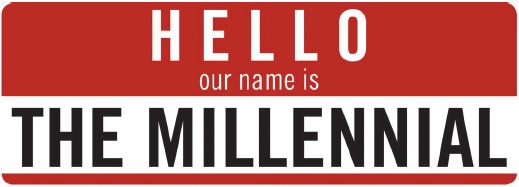 